Dear Parent/Carer, Social Media and keeping your child safe: E-safety - key information for parents/carersIt has been brought to our attention that some of our children have social media profiles even though the permitted minimum age to use these sites is 13 years old, according to their terms and conditions. Below are just some of the examples of social media applications children in our school use.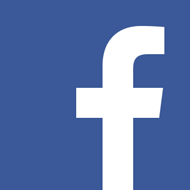 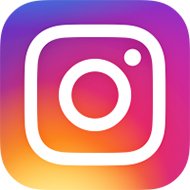 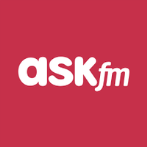 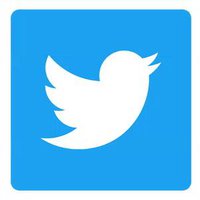 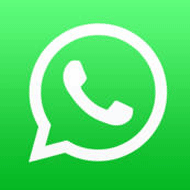 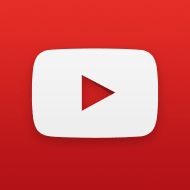 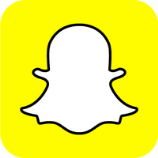 We are committed to keeping our children safe and to promoting the safe, responsible use of the internet. As such, we feel it is our responsibility to raise this particular issue as a concern. Individual profile problems It has been discovered that many of the children’s social media profiles: • are not properly secured with poor privacy settings that mean anyone in the world can see their profile; • have pictures of them in their school uniform, which makes them easily identifiable and means people can work out where they will be in real life; • have content which is wholly inappropriate in terms of the language and/or images on them. (And even if your child’s profile is appropriate, being ‘friends’ with someone who has such a profile means your child can see it). General social networking issuesWebsites such as Facebook offer amazing communication and social connections, however they are created with their audience in mind and this is specifically over 13 years old. Possible risks for children under 13 using any of these sites may include: • “Age targeted” advertising and therefore your child could be exposed to adverts of a sexual or other inappropriate nature, depending on the age they stated they were when they registered.• Children may accept friend requests from people they don’t know in real life, which could increase the risk of inappropriate or dangerous contact or behaviour.• Language, games, groups and content posted or shared on Facebook is not moderated, and therefore can be offensive, illegal or unsuitable for children. • Photographs shared by users are not moderated and therefore children could be exposed to inappropriate images or even post their own. • Underage users might be less likely to keep their identities private and lying about their age can expose them to further risks regarding privacy settings and options • Social media could be exploited by bullies and for other inappropriate contact. • Most, if not all, social media sites cannot and do not verify its members; therefore it is important to remember that if your child can lie about their age and who they are online, so can anyone else! Parental responsibility We feel it is important to point out to parents the risks of underage use of such sites, so you can make an informed decision as to whether to allow your child to have a profile or not at the moment. Should you decide to allow your child of any age to have an online profile we strongly advise you to: • Check their profile is set to private and that only friends can see information that is posted. • Monitor your child’s use and talk to them about safe and appropriate online behaviour such as not sharing personal information and not posting offensive messages or photos.• Visit https://www.net-aware.org.uk/ as this website offers information for parents and carers on age limits, reporting, privacy settings and other social media and e-safety advice. • Set up your own profile so you understand how the site works and ask them to have you as a friend on their profile so you know what they are posting online.• Make sure your child understands the basic E-safety rules that we have learnt about at school. We take e-safety very seriously, and we discus e-safety issues throughout the year with our pupils. On every class page there is an e-safety section that contains resources for parents. Because of our duty to all the children in our school, we will take action (which may involve the police) if a problem comes to our attention that involves the safety or wellbeing of any of our pupils. Thank you for your continued support.